Рассказывайте детям:Историю их рождения или усыновления;О том, как Вы «нежничали» с ними, когда они были маленькими:Историю о том, как вы выбирали им имена;О себе в их возрасте;Что иногда Вам тоже сложно;Чем Вы сейчас занимаетесь.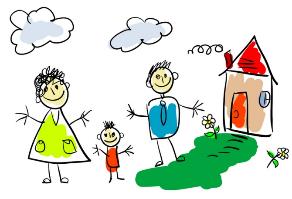 Спрашивайте у ребенка:Почему ты думаешь это случилось?Как думаешь, что будет если?Как это выяснить?О чем ты думаешь?Какое у тебя самое приятное воспоминание за день?Отдавайте детям:Смотрите на Вашего ребенка добрыми глазами;Улыбайтесь, когда ребенок заходит в комнату;Давайте Вашему ребенку возможность справится со своим недовольством (гневом, злостью), прежде, чем оказать ему помощь.Делайте ребенку ванну в конце длинного дня.Говорите своему        ребёнку:Я люблю тебя;Люблю тебя, не смотря ни на что;Я люблю тебя, даже когда злюсь на тебя;Я люблю тебя, даже когда ты далеко от меня;Мне понравилось с тобой играть;Моё любимое воспоминание за день, когда мы с тобой что-то делали вместе.Спасибо.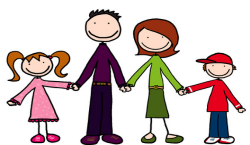 Уважаемые родители,бабушки и дедушки!Приходите в детский сад с улыбкой, тогда ваше хорошее настроение обязательно передастся ребенку. Предлагаем вам вместе с ребенком использовать добрые, вежливые слова при общении друг с другом и с коллективом детского сада. Ведь ничто не ценится так дорого, как доброе, вежливое обращение!Приветствие·        Здравствуйте.·        Доброе утро.·        Добрый вечер.·        Добрый день.·        Добро пожаловать!·        Мы рады встрече.·        Приятно снова вас видеть. Прощание·        До свидания.·        Всего доброго.·        Всего хорошего.·        До встречи.·        До скорого свидания.·        До скорой встречи.·        Прощайте.·        Счастливо!·        Счастливого пути!Просьба·        Будьте добры.·        Будьте любезны.·        Если вас не затруднит.·        Не откажите, пожалуйста.·        Позвольте.Благодарность·        Большое спасибо.·        Очень признателен.·        Вы мне очень помогли.·        Я вас благодарю.Извинение·        Извините, пожалуйста.·        Примите мои извинения.·        Простите, пожалуйста.·        Прошу прощения.·        Я был не правДля ВАс родители!«Секреты общенияс ребенком»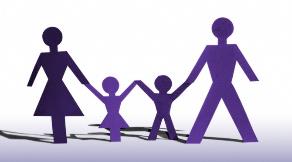 Подготовила: воспитатель   МБДОУ д/с №7Павленко Т.М.